Simulating the Dutch parliamentary structure of competition in 2010 and 2012 under two conditionsOnline Appendix to Pellikaan H., S.L. de Lange and T.W.G. van der Meer (2016) ‘The Centre Does Not Hold: Coalition Politics and Party System Change in the Netherlands, 2002–2012’, Government and Opposition.The figures below simulate the structure of competition under two conditions. The two figures on the left simulate the configuration assuming that the CDA had remained fixed on its policy position of 2006 (all else remaining constant). The two figures on the right simulate the configuration assuming that the electoral shares had been the same as in 2006. All simulations suggest that the loss of the core since 2006 is not due to either of those conditions, at least not in isolation. The 2012 simulation with the electoral shares of 2006 do suggest, however, that the configuration without a core and an empty heart in that year is in part due to the configuration of seat shares.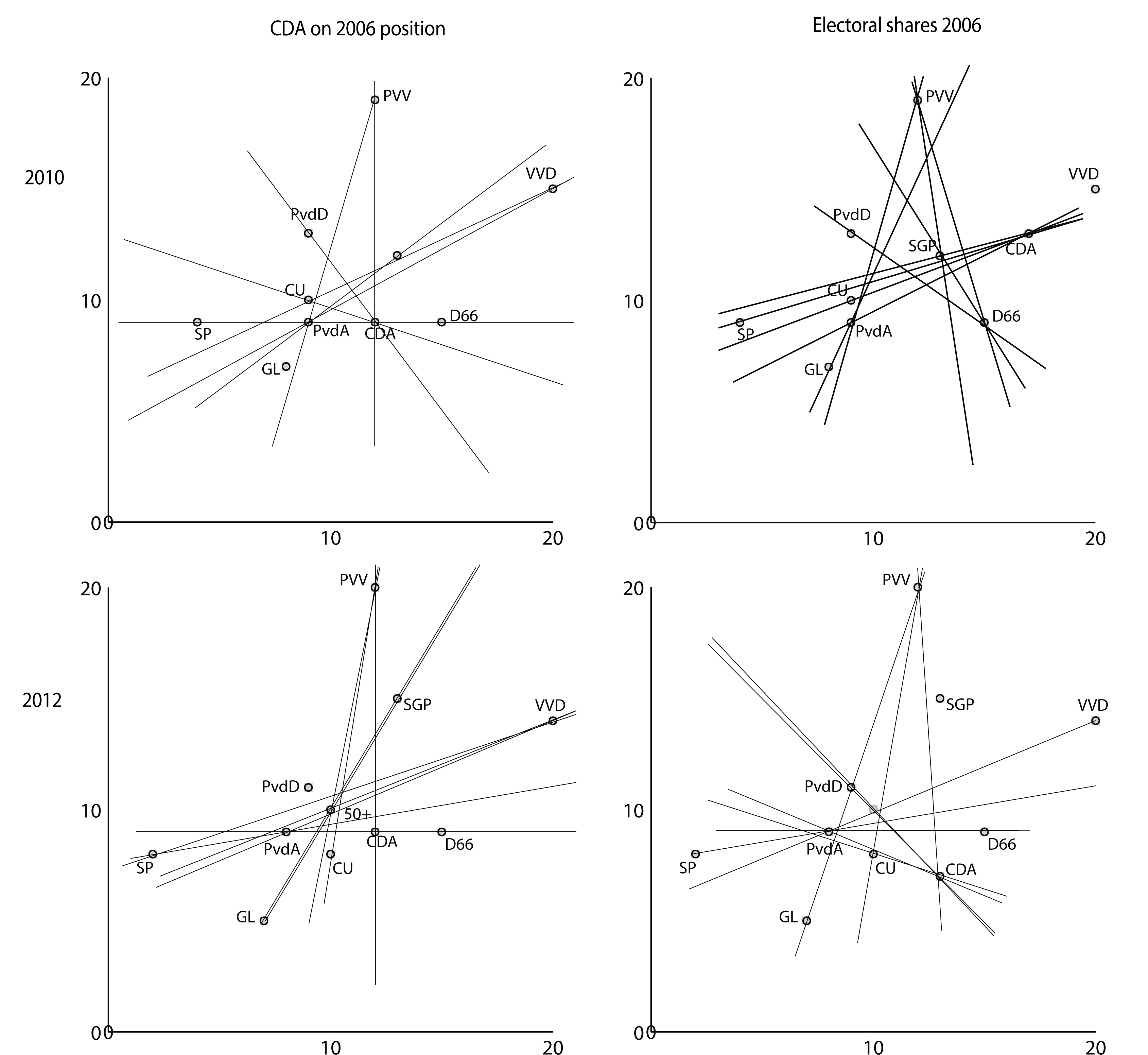 